World Class OperationApril 2022 ExaminationAns 1.IntroductionEstablished companies do not appear to seek a blend between performance and fine. Efficiency refers to doing activities to reap the maximum yields at the possible bottom cost. The potential to achieve a goal is referred to as competence. Workforce planning enables groups to flourish in production, activities, and supply networking administration. Business control provides answers for reaching and maintaining 'achievement' in an organization for its 'success'. It describes how to create and decorate the influences based on the client's need to reap organizational fulfillment. Its Half solved onlyBuy Complete from our online storehttps://nmimsassignment.com/online-buy-2/NMIMS Fully solved assignment available for session April 2022,your last date is 25th March 2022.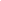 Lowest price guarantee with quality.Charges INR 199 only per assignment. For more information you can get via mail or Whats app also
Mail id is aapkieducation@gmail.comOur website www.aapkieducation.comAfter mail, we will reply you instant or maximum1 hour.Otherwise you can also contact on ourwhatsapp no 8791490301.Contact no is +91 87-55555-879Ans 2.IntroductionThe eventual goal of business jobs is to reinforce efficiency while maintaining desirable quality. Many production industries are presently dealing with significant problems, stock degrees, high cost of production, and inability to satisfy customers' possibilities. To live viable within the developing international market, they have been trying to cut universal prices and losses through their distribution chain. As a result, a combination of reliable tools and methods is essential for reducing costs and losses even as still offering superb services to meet customer requests. Kaizen Ans 3a.IntroductionFirst, it's far a long way leading to study all of the tactics, together with their advantages and disadvantages. Analyzing the content is critical, and then approaching and carrying it out. Apart from that, it can be recommended to take a direction on a strategy that appears attractive.Ans 3B.IntroductionNatural habitat administration is becoming more crucial as customers, vendors, and the general network insist that companies decrease damaging environmental effects. It is natural for people to pick methods of improvement that are well-matched with their very personal 